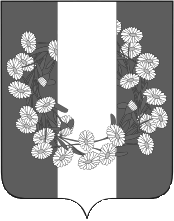 СОВЕТ БУРАКОВСКОГО СЕЛЬСКОГО ПОСЕЛЕНИЯКОРЕНОВСКОГО  РАЙОНАРЕШЕНИЕот 15.11.2016				               		                                                   № 111                                                              хутор БураковскийО внесении изменений в решение Совета Бураковского сельского поселения Кореновского района от 26 мая 2016 года № 89 «Об утверждении порядка предотвращения и (или) урегулирования конфликта интересов для  лиц, замещающих муниципальные должности Бураковского сельского поселения Кореновского района»С целью приведения нормативных правовых актов Совета в соответствие с действующим законодательством, Совет Бураковского сельского поселения Кореновского района р е ш и л:1. Внести изменения в приложение к решению Совета Бураковского сельского поселения Кореновского района от 26 мая 2016 года № 89 «Об утверждении порядка предотвращения и (или) урегулирования конфликта интересов для  лиц, замещающих муниципальные должности Бураковского сельского поселения Кореновского района», дополнив раздел 1 пунктом 1.4. следующего содержания:«1.4.Порядок предотвращения и (или) урегулирования конфликта интересов, для главы Бураковского сельского поселения Кореновского района утверждается отдельным муниципальным правовым актом Совета Бураковского сельского поселения Кореновского района.».2.Обнародовать настоящее решение на информационных стендах Бураковского сельского поселения Кореновского района и разместить на официальном сайте администрации Бураковского сельского поселения Кореновского района в информационно-телекоммуникационной сети «Интернет».3.Решение вступает в силу после его официального обнародования.Исполняющий обязанности главыБураковского сельского поселения   Кореновского района                                                                    О.В.Долгополова